Linking language features to clinical symptoms and multimodal imaging in individuals at clinical high risk for psychosis Supplementary Material 1. Supplementary Methods1.1 Sample 1.1.1 Recruitment 1.1.2 Sample characteristics by site Supplementary Table S1. Demographic and clinical characteristics of the sample at each site 1.1.3 Clinical assessmentSupplementary Table S2. Definition of clinical features assessed1.1.4 Language assessment 1.1.5 Speech processingSupplementary Table S3. Definition of the linguistic features assessed1.1.6 Speech analyses1.1.7 Code availability1.2. Neuroimaging1.2.1 Neuroimaging acquisition 1.2.2 Resting-state functional MRI data processingSupplementary Figure S1. Spatial definition of the resting-state networksSupplementary Table S4. Definition of functional connectivity variables1.2.3 Structural MRI data processingSupplementary Table S5. Definition of morphometric variables derived via Freesurfer 61.3 Case-control differences in brain morphometry and resting-state connectivity1.4 Sparse canonical correlation analysis (sCCA)2. Supplementary Results2.1 Language Supplementary Table S6. Linguistic features of the sample at each site 2.2 sCCA for language and clinical features in the CHR sampleSupplementary Table S7. Weights of the linguistic features in the significant mode of the sparse canonical correlation of linguistic and clinical measures in the CHR sampleSupplementary Table S8. Weights of the clinical features in the significant mode of the sparse canonical correlation of linguistic and clinical measures in the CHR sample2.3 sCCA for language and resting-state network connectivity in the whole sampleSupplementary Table S9. Weights of the linguistic features in the significant mode of the sparse canonical correlation of linguistic and brain functional measures in the whole sampleSupplementary Table S10. Weights of the functional features in the significant mode of the sparse canonical correlation of linguistic and brain functional measures in the whole sample2.4 sCCA for language and brain structure in the whole sampleSupplementary Table S11. Weights of the linguistic features in the significant mode of the sparse canonical correlation of linguistic and brain structural measures in the whole sampleSupplementary Table S12. Weights of the morphometric features in the significant mode of the sparse canonical correlation of linguistic and brain structural measures in the whole sample2.5 sCCA for language and pooled structural and functional neuroimaging variables2.6 Case-Control differences in morphometry and functional connectivity1. Supplementary MethodsSample Recruitment All participants, regardless of diagnosis, were recruited into the study via local distribution of flyers and online advertisements in the New York City Metropolitan area, and referrals from schools, brochures, the internet, other programs, and the community. The process was the same at both recruitment sites.For individuals at clinical high risk for psychosis, inclusion criteria were based on meeting criteria for Attenuated Positive Syndrome as described in the main text. Healthy individuals were selected to be free of personal lifetime history of psychiatric disorders based on the Structured Clinical Interview (SCID) for DSM-51 and absence of family history in first degree relatives. Adopted individuals were thus excluded.Further eligibility criteria for all participants were: (a) age 14-35 years; (c) no imminent risk of harm to self or others; (d) no past or current substance use disorder; (c) no major medical or neurological disorder; (e) no intellectual disability (IQ < 70); (f) no vision deficits not amenable to correction by wearing glasses; (g) no hearing deficits; (h) no contraindication to MRI (e.g., metal implants or paramagnetic objects. Additional exclusion criteria for women were pregnancy or nursing.1.1.2 Sample characteristics by sitePatients and healthy participants were recruited at Columbia University, and at the Icahn School of Medicine at Mount Sinai (ISMMS) in New York. The same eligibility criteria were followed at both sites. 1.1.3. Clinical assessmentParticipants were initially screened by phone.  Potentially eligible participants were assessed in person to confirm eligibility. Clinical assessments were undertaken by certified research assistants and were reviewed by the principal investigator. The Structured Interview for Prodromal Syndromes/Scale of Prodromal Symptoms (SIPS/SOPS)2 was used to assess positive, negative, disorganized, and general symptoms and the Global Functioning Scale (GFS)3 to assess general functioning (Supplementary Table S2).Language assessmentLanguage assessment was undertaken in a quiet, private room. Interviews took place at Columbia University, New York and at the Icahn School of Medicine at Mount Sinai (ISMMS). Open-ended, narrative interviews of ~30-45 minutes were obtained from participants by interviewers trained by an expert in qualitative interviewing and phenomenological research4. All interviews were prompted with the question, “How have things been going for you lately”. If necessary, participants may have been probed into the past or future. Speech samples were audio-recorded with a Snowball microphone by Blue (https://www.bluedesigns.com/) using Audacity (https://www.audacityteam.org/). Following the interview, the recorded speech samples were transferred to local on-site computers and transcribed by an independent company (https://sftp.transcribeme.com). Subsequently, speech samples were manually examined and deidentified of any personal or identifying information by trained research assistants.Speech ProcessingThe language features were computed from the speech samples using the Natural Language Toolkit (NLTK)5. Content from the interviewer were removed from all speech samples. First, individual words were identified in the text, and punctuation marks were discarded, resulting in a list of words for each text, with repetitions. Each interview was then parsed into sentences, and the parts of speech (e.g., nouns) were identified using the Treebank tagger supplied by NLTK. Each word was lemmatized using the WordNet lemmatizer from NLTK: which corresponds to converting words into the root from which they are inflected. Previous studies have shown that word lemmatizing facilitates robust measurement of abstract concepts and topological features in texts6,7. Preprocessing resulted in a list of lemmatized words, each one in a new line maintaining original order, in lowercase and without punctuation marks or symbols. Each interview thus resulted in a string of N tokens {wi}={w1,w2,…,wN} to be use for the semantic and structural analyzers.Speech AnalysesFor semantic analyses, we used latent semantic analysis (LSA)8,9, a well-validated approach to automated text analysis previously used to analyze speech in schizophrenia10 and CHR11. LSA was used to convert each transcript from a series of words into a series of semantic vectors, maintaining the original order of the transcribed text. In this analysis, a high‐dimensional semantic vector is assigned to each word in the lexicon based on its co‐occurrence with other words in a very large corpus of text, specifically the Touchstone Applied Science Associates (TASA) corpus, a collection of educational materials.Automated analysis provides a construction of meaning in language that resembles what the human mind does, i.e. to learn the meaning of words in terms of prior experience with those words in different contexts. The computer “learns” the meaning of words computationally, by scanning a very large corpus of text and determining the frequency of co‐occurrence of each word with every other word in the lexicon. Words that co‐occur more frequently are considered to have greater semantic similarity (e.g., “cat”/“dog” vs. “cat”/“pencil”), and the direction of their vectors will be more aligned. Aggregates of words (e.g., sentences) have semantic vectors that are the sum of semantic vectors for all the words they contain. Semantic coherence between words, or between aggregates (e.g., successive sentences), can be indexed by calculating the cosine between successive semantic vectors (from −1.0 for incoherence to 1.0 for coherence). As in our prior studies11,12, we calculated typical statistical measures of coherence, such as mean, standard deviation, minimum, and maximum, “normalized” or adjusted for sentence length. Similarly, we calculated statistical measures of sentence length including mean, median, standard deviation, minimum, and maximum values. As the measures for semantic coherence did not include the median, we excluded median sentence length in all subsequent analyses. Just as each word in every transcript was assigned a semantic vector, each word was also tagged in respect to its grammatical function, using the POS‐Tag procedures in the open‐access Natural Language Toolkit (www.nltk.org) in reference to a hand‐tagged corpus called the Penn Treebank5. For example, the sentence “The dog is near the fence” would be tagged as (“The”, “DT”), (“dog”, “NN”), (“is”, “VBZ”), (“near”, “IN”), (“the”, “DT”), (“fence”, “NN”), where DT is the tag for determiners, NN for nouns, VBZ for verbs, and IN for prepositions. The Penn Treebank has thirty‐six part‐of‐speech tags, which include types of nouns, verbs, adjectives, adverbs, determiners, prepositions and pronouns. Code availabilityCode for speech preprocessing (WordNet lemmatizer) and POS-Tag (Penn Tree Bank) is available open access through the NLTK (http://www.nltk.org/)5.1.2 Neuroimaging1.2.1 Neuroimaging AcquisitionColumbia University: Participants were scanned at the MRI Research Unit at Columbia University Medical Center using a GE MR750 3T scanner (GE Medical Systems, Milwaukee, WI) with a 32-channel receiver coil. Structural data were acquired using the following parameters: Field of View (FOV): 240x240 mm, matrix size: 300×300, 0.8 mm isotropic resolution, Repetition Time (TR)= 2500 ms,  Time to Echo (TE)=3.1 ms, Inversion Time (TI)=450 ms, 12 degree flip angle, total acquisition time (TA) = 7 min 30 sec. Resting-state functional data were acquired using the following parameters with eyes open, fixating on a central cross: 394 volumes, TE/TR = 25/850 ms, 2.0 mm isotropic resolution, no gap, 11 slices for whole brain coverage, FOV: 192x192 mm, matrix size: 96×96, 60 degree flip angle, TA = 5 min 35 sec.ISMMS:  All participants were scanned at the Leon and Norma Hess Center for Science and Medicine using a 3T Siemens Skyra scanner (Siemens Medical Systems, Erlangen, Germany) with a 32 channel receiver coil. Structural data were acquired using the following parameters: FOV: 256×256 mm, matrix size: 320×320, 0.8 mm isotropic resolution, TR = 2400 ms,  TE = 2.07 ms, TI = 1000 ms, 8 degree flip angle, TA = 7 min 2 sec. Resting-state functional data were acquired with eyes fixating on a central cross. A single shot echo planar gradient echo T2* imaging sequence was used for the resting-state scan with eyes open, fixating on a central cross with the following parameters: 394 volumes, TE/TR=40.6/850 ms, 2.1 mm isotropic resolution, no gap, 54 slices for whole brain coverage, FOV: 192×192 mm, matrix size: 92×92, 60 degree-flip angle, and TA: 5 min 43 sec. 1.2.2 Resting-state Functional MRI data processingAll rs-fMRI data were preprocessed using the Statistical Parametric Mapping (SPM) 12 Toolbox (https://www.fil.ion.ucl.ac.uk/spm/software/spm12/) version 7487. The preprocessing included the following steps: discarding of the first 3 volumes, motion correction to the first volume with rigid-body alignment; coregistration between the functional scans and the anatomical T1 scan; spatial normalization of the functional images into MNI stereotaxic standard space; spatial smoothing with a 6-mm at full-width at half-maximum Gaussian kernel. Data were additionally preprocessed to correct for head motion using the following steps: wavelet despiking (removing signal transients related to small amplitude (<1 mm) head movements)13; detrending; and multiple regression of motion parameters and their derivatives (24-parameter model)14, as well as white matter (WM), cerebro-spinal fluid (CSF) time series and their linear trends. Lastly, a bandpass filter (0.01-0.08Hz) was applied15. The time course of head motion was obtained by estimating the translations in each direction and the rotations in angular motion about each axis for each volume. Framewise displacement (FD), which indexes the volume-to-volume changes in head position, was calculated for each subject16. FD for the first volume of a run is by convention zero. Subjects with a mean FD of > 0.50 mm were excluded from further analyses. Resting-state networks were defined in each participant using the functional templates available through the Functional Imaging in Neuropsychiatric Disorders Lab at Stanford University, USA (https://findlab.stanford.edu/functional_ROIs.html) (Supplementary Figure S1)17. We specifically examined the executive control network (ECN), the salience network (SAL), the somatosensory network (SMN), the auditory network (AN), and the language network (LAN). For these analyses, the sub-divisions of the DMN [dorsal DMN (dDMN), ventral DMN (vDMN), the precuneus network (PN)] were merged into a single network. The left and right ECN were merged into a single bilateral network, and the anterior and posterior SAL were also merged to form a single network. Fisher Z-transformed Pearson’s correlation coefficients were computed to calculate the cohesiveness of each network (i.e., within-network functional connectivity) and the integration of the LAN (i.e., between network connectivity) with the DMN, ECN, SAL, SMN and AN networks. Cohesiveness was computed as the average correlation of each voxel’s blood-oxygen-dependent-level (BOLD) signal time series with every other gray matter voxel within each network. Integration was computed as the correlation between the average time-series of each pair of networks. These computations yielded 11 connectivity measures which are shown in Supplementary Table S4.Figure S1: Spatial distribution of the resting-state networks and subnetworks based on the functional templates available through the Functional Imaging in Neuropsychiatric Disorders Lab at Stanford University, USA17. 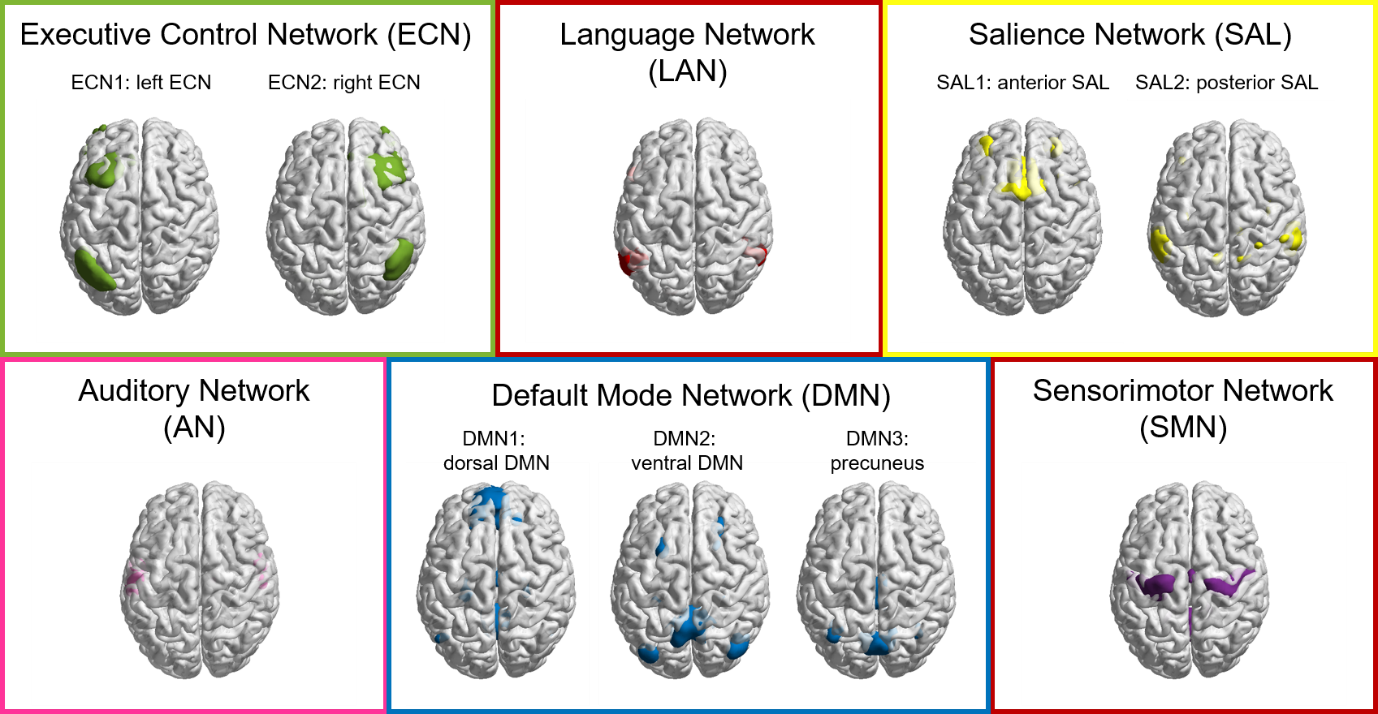 1.2.3 Structural MRI data processing Structural imaging data were analysed using FreeSurfer 6.0 (http://surfer.nmr.mgh.harvard.edu/). The steps included removal of non-brain tissue using a hybrid watershed/surface deformation procedure18, automated Talairach transformation, segmentation of the subcortical white matter and deep gray matter volumetric structures19,20 intensity normalization21, tessellation of the boundary between the gray and white matter, automated topology correction22,23, and surface deformation following intensity gradients to optimally place the gray/white matter boundaries and gray/cerebrospinal fluid borders at the location where the greatest shift in intensity defines the transition to the other tissue class. Subsequently, subcortical volume and of cortical thickness (calculated as the closest distance from the gray/white boundary to the gray/CSF boundary at each vertex on the tessellated surface) measures were extracted. . This process yielded 68 cortical thickness measures and 20 subcortical volume measures (Supplementary Table S5). Prior to being entered into further analyses, subcortical volumes were adjusted for variation in intracranial volume (ICV) in accordance to Pintzka et al.24 using the following equation: , where Voladj is the ICV-adjusted volume, Vol is the original uncorrected volume, β is the slope from the linear regression of Vol on ICV, ICV is the ICV of a study participant and  is the mean ICV across all study participants. The same approach was used for correcting for cortical thickness using mean cortical thickness for each hemisphere. Case-Control differences in structural and functional connectivityAll imaging data were harmonized for site using ComBat. Group differences in brain structure and connectivity were assessed after regressing the effect of age and sex. Differences were considered significant at p<0.05 using FDR-correction, and were assessed at the level of the total sample and within each site.Sparse Canonical Correlation AnalysisSparse Canonical correlation analysis (sCCA)25 is a multivariate approach that acts as dimensionality reduction technique, reducing each dataset to a number of linear combinations of canonical variables also known as canonical variates. Each pair of canonical variates (or modes) are calculated so that the correlations are maximized between them. The steps involved in each sCCA performed were as follows:  (1) Residualization of imaging, clinical, and language measures for age and sex for all participants; the language and clinical measures were also residualised for site while the imaging measures were harmonized for site with ComBat26. For the sCCA model that included the rsfMRI data, data were also residualised for head motion based on mean framewise displacement. (2) Data were normalized by calculating Z-scores for each variable;(3) sCCA models were implemented in MatlabR2018b using an in-house script according to our previously published work27-29, to identify the linear combination of variables in each dataset in each model (i.e., language-clinical features; language-functional connectivity and language-brain structure);(4) Calculation of exact P-values for canonical correlations were based on 10000 randomly permuted datasets; (5) False Discovery Rate (FDR) correction30 was used to control for testing of multiple variates and a p<0.05 was considered statistically significant.2. Supplementary Results2.1 Language 2.2 sCCA for language-and clinical featuresThis analysis identified a single significant mode as described in the main text. The best sparsity parameters were 0.5 for the clinical dataset and 0.8 for the language dataset. Supplementary Tables S7 and S8 show the weights of all the variables considered in the sCCA model.2.3 sCCA for language-and resting-state network connectivityThis analysis identified a single significant mode as described in the main text. The best sparsity parameters were 0.7 for the functional imaging dataset and 0.6 for the language dataset. Supplementary Tables S9 and S10 show the weights of all the variables considered in the sCCA model.2.4 sCCA for language-and brain structure This analysis identified a single significant mode as described in the main text. The best sparsity parameters were 0.8 for both the structural imaging and language datasets. Supplementary Tables S11 and S12 show the weights of all the variables considered in the sCCA model.2.5 sCCA for language and all neuroimaging featuresThere were no significant modes for this analysis across all sparsity levels (P > 0.05). 2.6 Case-Control differences in morphometry and functional connectivityBrain Structure: There were no significant case-control differences in brain morphometry at FDR corrected p<0.05 noted in 1) the entire sample, 2) the sample recruited at Columbia University and 3) the sample recruited at ISMMS. Functional Connectivity:  There were no significant case-control differences in brain functional connectivity at FDR corrected p<0.05 noted in 1) the entire sample, 2) the sample recruited at Columbia University and 3) the sample recruited at ISMMS. References First MB, Williams JB, Karg RS, Spitzer RL. Structured clinical interview for DSM-5—Research version (SCID-5 for DSM-5, research version; SCID-5-RV). Arlington, VA: American Psychiatric Association. 2015;1-94.Miller TJ, McGlashan TH, Rosen JL, Cadenhead K, Ventura J, McFarlane W, et al. Prodromal assessment with the structured interview for prodromal syndromes and the scale of prodromal symptoms: predictive validity, interrater reliability, and training to reliability. Schizophrenia Bulletin. 2003;29(4):703-15.Cornblatt BA, Auther AM, Niendam T, Smith CW, Zinberg J, Bearden CE, et al. Preliminary findings for two new measures of social and role functioning in the prodromal phase of schizophrenia. Schizophrenia Bulletin. 2007;33(3):688-702.Davidson L. Phenomenological research in schizophrenia: From philosophical anthropology to empirical science. Journal of Phenomenological Psychology. 1994;25(1):104-30.Bird S, Klein E, Loper E. Natural language processing with Python: analyzing text with the natural language toolkit.  O'Reilly Media, Inc; 2009.Diuk C, Fernandez Slezak D, Raskovsky I, Sigman M, Cecchi GA. A quantitative philology of introspection. Frontiers in Integrative Neuroscience. 2012;6:80.Mota NB, Vasconcelos NA, Lemos N, Pieretti AC, Kinouchi O, Cecchi GA, Copelli M, Ribeiro S. Speech graphs provide a quantitative measure of thought disorder in psychosis. PloS One. 2012;7(4).Landauer TK, Dumais ST. A solution to Plato's problem: The latent semantic analysis theory of acquisition, induction, and representation of knowledge. Psychological Review. 1997;104(2):211.Landauer TK, Foltz PW, Laham D. An introduction to latent semantic analysis. Discourse Processes. 1998;25(2-3):259-84.Elvevåg B, Foltz PW, Weinberger DR, Goldberg TE. Quantifying incoherence in speech: an automated methodology and novel application to schizophrenia. Schizophrenia Research. 2007;93(1-3):304-16.Bedi G, Carrillo F, Cecchi GA, Slezak DF, Sigman M, Mota NB, Ribeiro S, Javitt DC, Copelli M, Corcoran CM. Automated analysis of free speech predicts psychosis onset in high-risk youths. NPJ Schizophrenia. 2015;1:15030.Corcoran CM, Carrillo F, Fernández‐Slezak D, Bedi G, Klim C, Javitt DC, Bearden CE, Cecchi GA. Prediction of psychosis across protocols and risk cohorts using automated language analysis. World Psychiatry. 2018;17(1):67-75.Patel AX, Kundu P, Rubinov M, Jones PS, Vértes PE, Ersche KD, Suckling J, Bullmore ET. A wavelet method for modeling and despiking motion artifacts from resting-state fMRI time series. Neuroimage. 2014;95:287-304.Friston KJ, Williams S, Howard R, Frackowiak RS, Turner R. Movement‐related effects in fMRI time‐series. Magnetic Resonance in Medicine. 1996;35(3):346-55.Cordes D, Haughton VM, Arfanakis K, Carew J, Turski PA, Moritz CH, Quigley MA, Meyerand ME. Frequencies contributing to functional connectivity in the cerebral cortex in "resting-state" data. AJNR. American Journal of Neuroradiology. 2001;22:1326-1333.Power JD, Barnes KA, Snyder AZ, Schlaggar, BL, Petersen SE. Spurious but systematic correlations in functional connectivity MRI networks arise from subject motion. NeuroImage 2012;59, 2142-2154.Shirer WR, Ryali S, Rykhlevskaia E, Menon V, Greicius MD. Decoding subject-driven cognitive states with whole-brain connectivity patterns. Cerebral Cortex. 2012;22(1):158-65.Ségonne F, Dale AM, Busa E, Glessner M, Salat D, Hahn HK, Fischl B. A hybrid approach to the skull stripping problem in MRI. Neuroimage. 2004;22(3):1060-75.Fischl B, Salat DH, Busa E, Albert M, Dieterich M, Haselgrove C, Van Der Kouwe A, Killiany R, Kennedy D, Klaveness S, Montillo A. Whole brain segmentation: automated labeling of neuroanatomical structures in the human brain. Neuron. 2002;33(3):341-55.Fischl B, Salat DH, Van Der Kouwe AJ, Makris N, Ségonne F, Quinn BT, Dale AM. Sequence-independent segmentation of magnetic resonance images. Neuroimage. 2004;23:S69-84.Sled JG, Zijdenbos AP, Evans AC. A nonparametric method for automatic correction of intensity nonuniformity in MRI data. IEEE Transactions on Medical Imaging. 1998;17(1):87-97.Fischl B, Liu A, Dale AM. Automated manifold surgery: constructing geometrically accurate and topologically correct models of the human cerebral cortex. IEEE Transactions on Medical Imaging. 2001;20(1):70-80.Ségonne F, Pacheco J, Fischl B. Geometrically accurate topology-correction of cortical surfaces using nonseparating loops. IEEE Transactions on Medical Imaging. 20072;26(4):518-29.Pintzka CW, Hansen TI, Evensmoen HR, Håberg AK. Marked effects of intracranial volume correction methods on sex differences in neuroanatomical structures: a HUNT MRI study. Frontiers in Neuroscience. 2015;9:238.Witten DM, Tibshirani R, Hastie T. A penalized matrix decomposition, with applications to sparse principal components and canonical correlation analysis. Biostatistics. 2009;10(3):515-34.Fortin JP, Cullen N, Sheline YI, Taylor WD, Aselcioglu I, Cook PA, Adams P, Cooper C, Fava M, McGrath PJ, McInnis M. Harmonization of cortical thickness measurements across scanners and sites. Neuroimage. 2018;167:104-20.Doucet GE, Moser DA, Luber MJ, Leibu E, Frangou S. Baseline brain structural and functional predictors of clinical outcome in the early course of schizophrenia. Molecular Psychiatry. 2018:1-0.Moser DA, Doucet GE, Ing A, Dima D, Schumann G, Bilder RM, Frangou S. An integrated brain–behavior model for working memory. Molecular Psychiatry. 2018;23(10):1974-80.Moser DA, Doucet GE, Lee WH, Rasgon A, Krinsky H, Leibu E, Ing A, Schumann G, Rasgon N, Frangou S. Multivariate associations among behavioral, clinical, and multimodal imaging phenotypes in patients with psychosis. JAMA Psychiatry. 2018;75(4):386-95.Benjamini Y, Yekutieli D. The control of the false discovery rate in multiple testing under dependency. Annals of Statistics. 2001;1165-88.Supplementary Table S1. Demographic and clinical characteristics of the sample recruited at each site Supplementary Table S1. Demographic and clinical characteristics of the sample recruited at each site Supplementary Table S1. Demographic and clinical characteristics of the sample recruited at each site Supplementary Table S1. Demographic and clinical characteristics of the sample recruited at each site Supplementary Table S1. Demographic and clinical characteristics of the sample recruited at each site Columbia UniversityColumbia UniversityISMMSISMMSVariableCHR IndividualsN=17Healthy individualsN=13CHR IndividualsN=29Healthy individualsN=9Age (years)1 22.43 (4.53)26.03 (3.96)23.63 (5.42)27.12 (3.26)Sex (Male/Female)8/99/414/154/5Education (years)113.18 (2.24)15.92 (1.71)14.21 (2.18)16.78 (1.2)Handedness2     Right (%)16 (94.12%)11 (84.62%)28 (96.55%)6 (66.67%)     Left (%)02 (15.38%)1 (3.45%)3 (33.33%)     Mixed (%)1 (5.88%)000Antipsychotic medication use (%)8 (47.06%)-6 (20.69%)-SIPS/SOPSTotal Positive Symptoms1,2,416.35 (2.67)2.62 (2.72)13.52 (3.46)0.89 (0.78)     P1 – Unusual      Thought        content1,2,34.00 (0.87)0.54 (0.88)3.45 (0.63)0.11 (0.33)     P2 –           Suspiciousness1,23.71 (0.85)0.54 (0.88)3.28 (1.13)0     P3 –      Grandiosity12 (1.66)0.31 (0.48)1.17 (1.42)0.22 (0.44)     P4 – Perceptual      abnormalities1,2,33.88 (0.33)0.69 (1.11)3.17 (1.39)0.33 (0.71)     P5 – Disorganized communication1,22.77 (0.66)0.54 (0.66)2.45 (1.15)0.22 (0.67)Total Negative Symptoms1,2,318.94 (5.46)1.69 (1.55)12.35 (6.22)0.89 (1.54)     N1 – Social         isolation or      withdrawal1,23.35 (1.22)0.31 (0.63)2.59 (1.38)0.33 (0.5)     N2 – Avolition1,2,33.88 (1.54)0.15 (0.38)2.03 (1.24)0.11 (0.33)     N3 – Decreased      expression of         emotion1,21.88 (1.17)0.46 (0.97)1.69 (1.28)0.11 (0.33)     N4 – Decreased      experience of      emotion1,23.29 (1.83)02.62 (1.57)0     N5 – Decreased      ideational      richness1,2,32 (1.27)0.69 (0.63)1.21 (1.21)0.22 (0.67)     N6 –         Deterioration of      occupational functioning1,2,34.53 (1.5)0.08 (0.28)2.21 (1.92)0.11 (0.33)Total Disorganization Symptoms312.18 (2.77)1.31 (1.49)4.9 (2.93)0.33 (0.71)     D1 – Odd      behavior or      appearance1,2,33.00 (1.12)0.69 (0.95)1.00 (1.04)0.22 (0.44)     D2 – Bizarre         thinking1,2,33.41 (0.62)0.08 (0.28)1.1 (1.14)0.11 (0.33)     D3 – Trouble with      focus and      attention1,2,33.77 (1.03)0.31 (0.63)2.03 (1.4)0     D4 – Impairment      in personal      hygiene1,32 (1.77)0.23 (0.44)0.76 (1.3)0Total General Symptoms1,2,314.88 (4.09)1.85 (1.99)8.14 (4.76)0.78 (0.83)     G1 – Sleep      disturbance1,2,33.59 (1.46)0.46 (1.13)1.69 (1.61)0.33 (0.71)     G2 – Dysphoric      mood1,2,34.82 (1.38)0.54 (0.78)3.1 (1.47)0.33 (0.5)     G3 – Motor      disturbance1,2,31.88 (1.45)0.46 (0.88)0.93 (0.88)0.11 (0.33)     G4 – impaired      tolerance to      stress1,2,34.59 (1.84)0.38 (0.65)2.41 (1.92)0GFS     Role1,25.06 (1.71)8.23 (0.93)6.07 (2.17)8.44 (1.01)     Social1,25.18 (1.47)8.31 (1.03)5.66 (1.49)8.33 (0.87)Continuous variables are shown as mean (standard deviation); CHR=Clinical high risk; SIPS/SOPS = Structured Interview for Prodromal Syndromes/Scale of Prodromal Symptoms; GFS = Global Functioning Scale. 1significant case-control differences at Columbia at p<0.05 uncorrected; 2significant case-control differences at ISMMS; 3site differences in healthy individuals at p<0.05 uncorrected; 4site differences in CHR individuals at p<0.05 uncorrectedContinuous variables are shown as mean (standard deviation); CHR=Clinical high risk; SIPS/SOPS = Structured Interview for Prodromal Syndromes/Scale of Prodromal Symptoms; GFS = Global Functioning Scale. 1significant case-control differences at Columbia at p<0.05 uncorrected; 2significant case-control differences at ISMMS; 3site differences in healthy individuals at p<0.05 uncorrected; 4site differences in CHR individuals at p<0.05 uncorrectedContinuous variables are shown as mean (standard deviation); CHR=Clinical high risk; SIPS/SOPS = Structured Interview for Prodromal Syndromes/Scale of Prodromal Symptoms; GFS = Global Functioning Scale. 1significant case-control differences at Columbia at p<0.05 uncorrected; 2significant case-control differences at ISMMS; 3site differences in healthy individuals at p<0.05 uncorrected; 4site differences in CHR individuals at p<0.05 uncorrectedContinuous variables are shown as mean (standard deviation); CHR=Clinical high risk; SIPS/SOPS = Structured Interview for Prodromal Syndromes/Scale of Prodromal Symptoms; GFS = Global Functioning Scale. 1significant case-control differences at Columbia at p<0.05 uncorrected; 2significant case-control differences at ISMMS; 3site differences in healthy individuals at p<0.05 uncorrected; 4site differences in CHR individuals at p<0.05 uncorrectedContinuous variables are shown as mean (standard deviation); CHR=Clinical high risk; SIPS/SOPS = Structured Interview for Prodromal Syndromes/Scale of Prodromal Symptoms; GFS = Global Functioning Scale. 1significant case-control differences at Columbia at p<0.05 uncorrected; 2significant case-control differences at ISMMS; 3site differences in healthy individuals at p<0.05 uncorrected; 4site differences in CHR individuals at p<0.05 uncorrectedSupplementary Table S2. Clinical measures Supplementary Table S2. Clinical measures Structured Interview for Prodromal Syndromes/Scale of Prodromal SymptomsStructured Interview for Prodromal Syndromes/Scale of Prodromal SymptomsPositive SymptomsP1 – Unusual thought content/Delusional ideasSymptom score ranges from 0-6  P2 – Suspiciousness/Persecutory ideasSymptom score ranges from 0-6  P3 – Grandiose ideasSymptom score ranges from 0-6  P4 – Perceptual abnormalities/HallucinationsSymptom score ranges from 0-6  P5 – Disorganized communicationSymptom score ranges from 0-6 Negative SymptomsN1 – Social isolation or withdrawalSymptom score ranges from 0-6  N2 – AvolitionSymptom score ranges from 0-6  N3 – Decreased expression of emotionSymptom score ranges from 0-6  N4 – Decreased experience of emotionSymptom score ranges from 0-6  N5 – Decreased ideational richnessSymptom score ranges from 0-6  N6 – Deterioration of occupational functioningSymptom score ranges from 0-6  Disorganization SymptomsD1 – Odd behavior or appearance Symptom score ranges from 0-6  D2 – Bizarre thinkingSymptom score ranges from 0-6  D3 – Trouble with focus and attentionSymptom score ranges from 0-6  D4 – Impairment in personal hygieneSymptom score ranges from 0-6 General SymptomsG1 – Sleep disturbanceSymptom score ranges from 0-6  G2 – Dysphoric moodSymptom score ranges from 0-6 G3 – Motor disturbanceSymptom score ranges from 0-6 G4 – impaired tolerance to stressSymptom score ranges from 0-6 Global Functioning ScaleGlobal Functioning ScaleSocial Functioning score ranges from 1-10  Role Functioning score ranges from 1-10 Supplementary Table S3. Definition of linguistic features extracted via Latent Semantic Analysis and Part Of Speech tagging using the Natural Language Toolkit (NLTK)Supplementary Table S3. Definition of linguistic features extracted via Latent Semantic Analysis and Part Of Speech tagging using the Natural Language Toolkit (NLTK)Amount of Speech Amount of Speech Mean sentence length NLTK tokenization first split sentences into words; the mean number of words was computed across all sentences. Median sentence lengthNLTK tokenization first split sentences into words; the mean number of words was computed across all sentencesStandard deviation sentence lengthThis is the standard deviation of sentence length.Minimum sentence lengthFollowing the process defined above, the minimum number of words was computed across all sentences.Maximum sentence length Following the process defined above the maximum number of words was computed across all sentences.Sematic Properties Sematic Properties Mean semantic coherenceLatent Semantic Analysis (LSA) was used to analyze sentence-to-sentence coherence. After separating the text into sentences, the vector for each sentence was computed (as the weighted sum of it its weighted terms) and was compared to the vector for the next sentence in the text. The cosine value of two vectors represents the semantic coherence between two sentences, ranging from −1.0 (incoherence) to 1.0 (coherence). We then computed the mean semantic coherence measures for all consecutive sentence pairs. Standard deviation semantic coherenceThis is the standard deviation of sentence-to-sentence semantic coherence as defined above. Minimum semantic coherenceFollowing the process defined above we computed the minimum semantic coherence for all consecutive sentence pairs.Maximum semantic coherenceFollowing the process defined above we computed the maximum semantic coherence for all consecutive sentence pairsParts of Speech TaggingCoordinating conjunction (CC)NLTK was used to label each word by its grammatical function based on Part of Speech tagging (POS-tag). The CC variable was computed as the sum of occurrences of this POS-tag in a given sentence, divided by its length and averaged across all sentences.Cardinal number (CD)NLTK was used to label each word by its grammatical function based on Part of Speech tagging (POS-tag). The CD variable was computed as the sum of occurrences of this POS-tag in a given sentence, divided by its length and averaged across all sentences.Determiner (DT)NLTK was used to label each word by its grammatical function based on Part of Speech tagging (POS-tag). The DT variable was computed as the sum of occurrences of this POS-tag in a given sentence, divided by its length and averaged across all sentences.Existential there (EX)NLTK was used to label each word by its grammatical function based on Part of Speech tagging (POS-tag). The EX variable was computed as the sum of occurrences of this POS-tag in a given sentence, divided by its length and averaged across all sentences.Foreign word (FW)NLTK was used to label each word by its grammatical function based on Part of Speech tagging (POS-tag). The FW variable was computed as the sum of occurrences of this POS-tag in a given sentence, divided by its length and averaged across all sentences.Preposition or subordinating conjunction NLTK was used to label each word by its grammatical function based on Part of Speech tagging (POS-tag). The preposition variable was computed as the sum of occurrences of this POS-tag in a given sentence, divided by its length and averaged across all sentences.Adjective NLTK was used to label each word by its grammatical function based on Part of Speech tagging (POS-tag). The adjective variable was computed as the sum of occurrences of this POS-tag in a given sentence, divided by its length and averaged across all sentences.Adjective, comparativeNLTK was used to label each word by its grammatical function based on Part of Speech tagging (POS-tag). The comparative adjective variable was computed as the sum of occurrences of this POS-tag in a given sentence, divided by its length and averaged across all sentences.Adjective, superlative NLTK was used to label each word by its grammatical function based on Part of Speech tagging (POS-tag). The superlative adjective variable was computed as the sum of occurrences of this POS-tag in a given sentence, divided by its length and averaged across all sentences.List item markerNLTK was used to label each word by its grammatical function based on Part of Speech tagging (POS-tag). The list item marker variable was computed as the sum of occurrences of this POS-tag in a given sentence, divided by its length and averaged across all sentences.Modal verbNLTK was used to label each word by its grammatical function based on Part of Speech tagging (POS-tag). The modal verb variable was computed as the sum of occurrences of this POS-tag in a given sentence, divided by its length and averaged across all sentences.Noun, singular or massNLTK was used to label each word by its grammatical function based on Part of Speech tagging (POS-tag). The singular or mass noun variable was computed as the sum of occurrences of this POS-tag in a given sentence, divided by its length and averaged across all sentences.Noun, pluralNLTK was used to label each word by its grammatical function based on Part of Speech tagging (POS-tag). The plural noun variable was computed as the sum of occurrences of this POS-tag in a given sentence, divided by its length and averaged across all sentences.Proper noun, singularNLTK was used to label each word by its grammatical function based on Part of Speech tagging (POS-tag). The proper singular noun variable was computed as the sum of occurrences of this POS-tag in a given sentence, divided by its length and averaged across all sentences.Proper noun, pluralNLTK was used to label each word by its grammatical function based on Part of Speech tagging (POS-tag). The proper plural noun variable was computed as the sum of occurrences of this POS-tag in a given sentence, divided by its length and averaged across all sentences.PredeterminerNLTK was used to label each word by its grammatical function based on Part of Speech tagging (POS-tag). The predeterminer variable was computed as the sum of occurrences of this POS-tag in a given sentence, divided by its length and averaged across all sentences.Possessive endingNLTK was used to label each word by its grammatical function based on Part of Speech tagging (POS-tag). The possessive ending variable was computed as the sum of occurrences of this POS-tag in a given sentence, divided by its length and averaged across all sentences.Personal pronounNLTK was used to label each word by its grammatical function based on Part of Speech tagging (POS-tag). The personal pronoun variable was computed as the sum of occurrences of this POS-tag in a given sentence, divided by its length and averaged across all sentences.Possessive pronounNLTK was used to label each word by its grammatical function based on Part of Speech tagging (POS-tag). The possesive pronoun variable was computed as the sum of occurrences of this POS-tag in a given sentence, divided by its length and averaged across all sentences.AdverbNLTK was used to label each word by its grammatical function based on Part of Speech tagging (POS-tag). The adverb variable was computed as the sum of occurrences of this POS-tag in a given sentence, divided by its length and averaged across all sentences.Adverb, comparativeNLTK was used to label each word by its grammatical function based on Part of Speech tagging (POS-tag). The comparative adverb variable was computed as the sum of occurrences of this POS-tag in a given sentence, divided by its length and averaged across all sentences.Adverb, superlativeNLTK was used to label each word by its grammatical function based on Part of Speech tagging (POS-tag). The superlative adverb variable was computed as the sum of occurrences of this POS-tag in a given sentence, divided by its length and averaged across all sentences.ParticleNLTK was used to label each word by its grammatical function based on Part of Speech tagging (POS-tag). The particle variable was computed as the sum of occurrences of this POS-tag in a given sentence, divided by its length and averaged across all sentences.“To”NLTK was used to label each word by its grammatical function based on Part of Speech tagging (POS-tag). The “To” variable was computed as the sum of occurrences of this POS-tag in a given sentence, divided by its length and averaged across all sentences.InterjectionNLTK was used to label each word by its grammatical function based on Part of Speech tagging (POS-tag). The interjection variable was computed as the sum of occurrences of this POS-tag in a given sentence, divided by its length and averaged across all sentences.Verb, base formNLTK was used to label each word by its grammatical function based on Part of Speech tagging (POS-tag). The base form verb variable was computed as the sum of occurrences of this POS-tag in a given sentence, divided by its length and averaged across all sentences.Verb, past tenseNLTK was used to label each word by its grammatical function based on Part of Speech tagging (POS-tag). The past tense verb variable was computed as the sum of occurrences of this POS-tag in a given sentence, divided by its length and averaged across all sentences.Verb, gerund or present participle NLTK was used to label each word by its grammatical function based on Part of Speech tagging (POS-tag). The gerund/present particle verb variable was computed as the sum of occurrences of this POS-tag in a given sentence, divided by its length and averaged across all sentences.Verb, past participleNLTK was used to label each word by its grammatical function based on Part of Speech tagging (POS-tag). The past particle verb variable was computed as the sum of occurrences of this POS-tag in a given sentence, divided by its length and averaged across all sentences.Verb, non-3rd person singular presentNLTK was used to label each word by its grammatical function based on Part of Speech tagging (POS-tag). The non-3rd person singular present verb variable was computed as the sum of occurrences of this POS-tag in a given sentence, divided by its length and averaged across all sentences.Verb, 3rd person singular presentNLTK was used to label each word by its grammatical function based on Part of Speech tagging (POS-tag). The 3rd person singular present verb variable was computed as the sum of occurrences of this POS-tag in a given sentence, divided by its length and averaged across all sentences.Wh-determinerNLTK was used to label each word by its grammatical function based on Part of Speech tagging (POS-tag). The Wh-determiner variable was computed as the sum of occurrences of this POS-tag in a given sentence, divided by its length and averaged across all sentences.Wh-pronounNLTK was used to label each word by its grammatical function based on Part of Speech tagging (POS-tag). The Wh-pronoun variable was computed as the sum of occurrences of this POS-tag in a given sentence, divided by its length and averaged across all sentences.Possessive wh-pronounNLTK was used to label each word by its grammatical function based on Part of Speech tagging (POS-tag). The possessive Wh-pronoun variable was computed as the sum of occurrences of this POS-tag in a given sentence, divided by its length and averaged across all sentences.Wh-adverbNLTK was used to label each word by its grammatical function based on Part of Speech tagging (POS-tag). The Wh-adverb variable was computed as the sum of occurrences of this POS-tag in a given sentence, divided by its length and averaged across all sentences.Supplementary Table S4. Definition functional imaging measures; all networks were defined using parcellation templates provided by Shirer et al, 2012Supplementary Table S4. Definition functional imaging measures; all networks were defined using parcellation templates provided by Shirer et al, 2012LAN-CohesivenessWithin-network connectivity of the language network (LAN) network DMN-CohesivenessWithin-network connectivity of the default-mode network (DMN)ECN-CohesivenessWithin-network connectivity of the executive control network (ECN)SAL-CohesivenessWithin-network connectivity of the salience network (SAL)SMN-CohesivenessWithin-network connectivity of the sensorimotor network (SMN)AN-CohesivenessWithin-network connectivity of the auditory network (AN)LAN-DMNIntegration (i.e., between-network connectivity) between the language (LAN) and the default-mode network (DMN)LAN-ECNIntegration (i.e., between-network connectivity) between the language (LAN) and the executive control network (ECN)LAN-SALIntegration (i.e., between-network connectivity) between the language (LAN) and the salience network (SAL)LAN-SMNIntegration (i.e., between-network connectivity) between the language (LAN) and the sensorimotor network (SMN)LAN-AN Integration (i.e., between-network connectivity) between the language (LAN) and the auditory network (AN)Supplementary Table S5. Definition of the morphometric measures derived from Freesurfer 6.0Supplementary Table S5. Definition of the morphometric measures derived from Freesurfer 6.0Cortical Thickness Cortical Thickness Banks superior temporal gyrusleft and right measures were considered separatelyCaudal anterior cingulate cortexleft and right measures were considered separatelyCaudal middle frontal gyrusleft and right measures were considered separatelyCuneusleft and right measures were considered separatelyEntorhinal cortexleft and right measures were considered separatelyFusiform gyrusleft and right measures were considered separatelyInferior parietal lobuleleft and right measures were considered separatelyInferior temporal gyrusleft and right measures were considered separatelyIsthmus cingulate cortexleft and right measures were considered separatelyLateral occipital gyrusleft and right measures were considered separatelyLateral orbitofrontal gyrusleft and right measures were considered separatelyLingual gyrusleft and right measures were considered separatelyMedial orbitofrontal gyrusleft and right measures were considered separatelyMiddle temporal gyrusleft and right measures were considered separatelyParahippocampal gyrusleft and right measures were considered separatelyParacentral gyrusleft and right measures were considered separatelyPars opercularisleft and right measures were considered separatelyPars orbitalisleft and right measures were considered separatelyPars triangularisleft and right measures were considered separatelyPericalcarine gyrusleft and right measures were considered separatelyPostcentral gyrusleft and right measures were considered separatelyPosterior cingulate cortexleft and right measures were considered separatelyPrecentral gyrusleft and right measures were considered separatelyPrecuneusleft and right measures were considered separatelyRostral anterior cingulate cortexleft and right measures were considered separatelyRostral middle frontal gyrusleft and right measures were considered separatelySuperior frontal gyrusleft and right measures were considered separatelySuperior parietal lobuleleft and right measures were considered separatelySuperior temporal gyrusleft and right measures were considered separatelySupramarginal gyrusleft and right measures were considered separatelyFrontal poleleft and right measures were considered separatelyTemporal poleleft and right measures were considered separatelyTransverse temporal gyrusleft and right measures were considered separatelyInsulaleft and right measures were considered separatelySubcortical VolumesSubcortical VolumesThalamusleft and right measures were considered separately following ICV correctionHippocampusleft and right measures were considered separately following ICV correctionCaudate nucleusleft and right measures were considered separately following ICV correctionNucleus Accumbensleft and right measures were considered separately following ICV correctionPallidumleft and right measures were considered separately following ICV correctionPutamen left and right measures were considered separately following ICV correctionAmygdalaleft and right measures were considered separately following ICV correctionVentral diencephalonleft and right measures were considered separately following ICV correctionCerebellumleft and right measures were considered separately following ICV correctionLateral ventricles left and right measures were considered separately following ICV correctionSupplementary Table S6. Linguistic characteristics of the sample recruited at each siteSupplementary Table S6. Linguistic characteristics of the sample recruited at each siteSupplementary Table S6. Linguistic characteristics of the sample recruited at each siteSupplementary Table S6. Linguistic characteristics of the sample recruited at each siteSupplementary Table S6. Linguistic characteristics of the sample recruited at each siteColumbia UniversityColumbia UniversityISMMSISMMSLinguistic VariableCHR IndividualsN=17Healthy individualsN=13CHR IndividualsN=29Healthy individualsN=9Amount of Speech Sentence length, mean13.71 (3.18)12.23 (2.86)13.41 (2.69)14.44 (4.98)Sentence length, standard deviation10.65 (3.22)9.31 (2.18)9.9 (2.14)11.11 (3.55)Sentence length, maximum68.71 (23.3)66.23 (17.22)60.34 (13.79)67.78 (13.87)Semantic Properties Semantic coherence, mean0.81 (0.04)0.78 (0.05)0.81 (0.05)0.8 (0.04)Semantic coherence, standard deviation0.18 (0.03)0.19 (0.03)0.18 (0.04)0.18 (0.02)Semantic coherence, minimum-0.06 (0.16)-0.09 (0.16)0.07 (0.18)0.046 (0.15)Semantic coherence, maximum0.99 (0.01)1 (0.01)0.99 (0.01)1 (0.005)Parts of Speech-TaggingCoordinating conjunction0.03 (0.01)12.23 (2.86)0.04 (0.01)0.03 (0.01)Cardinal number0.004 (0.003)9.31 (2.18)0.01 (0.004)0.01 (0.002)Determiner0.06 (0.01)66.23 (17.22)0.06 (0.01)0.06 (0.01)Existential there0.002 (0.001)0.78 (0.05)0.002 (0.001)0.003 (0.001)Preposition or subordinating conjunction0.07 (0.01)0.19 (0.03)0.07 (0.01)0.07 (0.01)Adjective0.04 (0.01)-0.09 (0.16)0.04 (0.01)0.04 (0.01)Adjective, comparative0.002 (0.001)1 (0.01)0.002 (0.002)0.002 (0.001)Adjective, superlative0.001 (0.001)0.03 (0.01)0.001 (0.001)0.001 (0.0005)Modal verb0.01 (0.005)0.01 (0.004)0.01 (0.003)0.01 (0.003)Noun, singular or mass0.08 (0.01)0.06 (0.005)0.08 (0.01)0.08 (0.01)Noun, plural0.02 (0.01)0.002 (0.001)0.02 (0.005)0.02 (0.005)Proper noun, singular0.02 (0.01)0.06 (0.01)0.017 (0.01)0.02 (0.01)Predeterminer0.001 (0.001)0.04 (0.01)0.001 (0.001)0.001 (0.001)Possessive ending0.0003 (0.0003)0.002 (0.001)0.0003 (0.0003)0.0004 (0.001)Personal pronoun0.11 (0.01)0.001 (0.001)0.11 (0.01)0.1 (0.01)Possessive pronoun0.01 (0.003)0.01 (0.003)0.01 (0.003)0.01 (0.003)Adverb0.08 (0.01)0.09 (0.01)0.09 (0.01)0.08 (0.01)Adverb, comparative0.002 (0.001)0.02 (0.01)0.002 (0.001)0.002 (0.001)Adverb, superlative0.0001 (0.0002)0.03 (0.01)0.0003 (0.0003)0.0002 (0.0003)Particle0.003 (0.001)0.001 (0.001)0.004 (0.001)0.004 (0.001)“To”0.02 (0.003)0.001 (0.0004)0.02 (0.004)0.02 (0.003)Interjection0.04 (0.02)0.11 (0.01)0.04 (0.02)0.05 (0.03)Verb, base form0.03 (0.01)0.01 (0.003)0.04 (0.01)0.04 (0.01)Verb, past tense0.03 (0.01)0.08 (0.01)0.03 (0.01)0.03 (0.01)Verb, gerund or present participle 0.02 (0.004)0.001 (0.001)0.018 (0.01)0.02 (0.004)Verb, past participle0.01 (0.002)0.0002 (0.0002)0.01 (0.003)0.01 (0.003)Verb, non-3rd person singular present0.05 (0.01)0.004 (0.002)0.05 (0.01)0.04 (0.01)Verb, 3rd person singular present0.03 (0.01)0.02 (0.003)0.03 (0.01)0.03 (0.01)Wh-determiner0.003 (0.002)0.05 (0.03)0.002 (0.001)0.004 (0.002)Wh-pronoun0.01 (0.003)0.03 (0.01)0.01 (0.003)0.01 (0.002)Wh-adverb0.01 (0.002)0.03 (0.01)0.01 (0.002)0.005 (0.001)Continuous variables are shown as mean (standard deviation); CHR=Clinical high risk  Continuous variables are shown as mean (standard deviation); CHR=Clinical high risk  Continuous variables are shown as mean (standard deviation); CHR=Clinical high risk  Continuous variables are shown as mean (standard deviation); CHR=Clinical high risk  Continuous variables are shown as mean (standard deviation); CHR=Clinical high risk  Supplementary Table S7. Weights of the linguistic features in the significant mode of the sparse canonical correlation of linguistic and clinical measures in the CHR sampleSupplementary Table S7. Weights of the linguistic features in the significant mode of the sparse canonical correlation of linguistic and clinical measures in the CHR sampleAmount of Speech Amount of Speech Sentence length, mean0.13Sentence length, standard deviation0.17Sentence length, maximum0.13Sematic Properties Sematic Properties Semantic coherence, mean0.03Semantic coherence, standard deviation-0.11Semantic coherence, minimum0.16Semantic coherence, maximum-0.04Parts of Speech TaggingParts of Speech TaggingCoordinating conjunction0.23Cardinal number-0.04Determiner-0.18Existential there-0.30Preposition or subordinating conjunction0.06Adjective0.02Adjective, comparative0.02Adjective, superlative0.07Modal verb-0.26Noun, singular or mass0.01Noun, plural-0.09Proper noun, singular-0.04Predeterminer0.10Possessive ending-0.03Personal pronoun-0.17Possessive pronoun0.14Adverb0.22Adverb, comparative-0.01Adverb, superlative-0.13Particle-0.10“To”0Interjection0.09Verb, base form-0.16Verb, past tense0.23Verb, gerund or present participle 0.17Verb, past participle0.30Verb, non-3rd person singular present-0.35Verb, 3rd person singular present-0.09Wh-determiner0.09Wh-pronoun-0.39Wh-adverb-0.08Supplementary Table S8. Weights of the clinical features in the significant mode of the sparse canonical correlation of linguistic and clinical measures in the CHR sampleSupplementary Table S8. Weights of the clinical features in the significant mode of the sparse canonical correlation of linguistic and clinical measures in the CHR sampleStructured Interview for Prodromal Syndromes/Scale of Prodromal SymptomsStructured Interview for Prodromal Syndromes/Scale of Prodromal SymptomsPositive Symptoms0P1 – Unusual thought content0P2 – Suspiciousness0P3 – Grandiosity0P4 – Perceptual abnormalities0P5 – Conceptual disorganization0Negative SymptomsN1 – Social isolation or withdrawal0N2 – Avolition0.35N3 – Decreased expression of emotion0N4 – Decreased experience of emotion0.28N5 – Decreased ideational richness-0.35N6 – Deterioration of role functioning0Disorganization SymptomsD1 – Odd behavior or appearance 0D2 – Bizarre thinking-0.62D3 – Trouble with focus and attention0D4 – Impairment in personal hygiene0General SymptomsG1 – Sleep disturbance0.12G2 – Dysphoric mood0.06G3 – Motor disturbance0G4 – impaired tolerance to stress0.52Global Functioning ScaleGlobal Functioning ScaleSocial 0Role 0Supplementary Table S9. Weights of the linguistic features in the significant mode of the sparse canonical correlation of linguistic and brain functional measures in the whole sampleSupplementary Table S9. Weights of the linguistic features in the significant mode of the sparse canonical correlation of linguistic and brain functional measures in the whole sampleAmount of Speech Amount of Speech Sentence length, mean0Sentence length, standard deviation0Sentence length, maximum0Sematic Properties Sematic Properties Semantic coherence, mean0Semantic coherence, standard deviation0Semantic coherence, minimum0Semantic coherence, maximum0.53Parts of Speech TaggingParts of Speech TaggingCoordinating conjunction-0.10Cardinal number-0.16Determiner0.09Existential there0Preposition or subordinating conjunction0Adjective0.11Adjective, comparative0.10Adjective, superlative-0.47Modal verb0Noun, singular or mass-0.032Noun, plural0Proper noun, singular-0.09Predeterminer-0.14Possessive ending-0.26Personal pronoun0Possessive pronoun-0.22Adverb-0.06Adverb, comparative0.25Adverb, superlative0Particle0“To”0Interjection0.23Verb, base form-0.13Verb, past tense-0.01Verb, gerund or present participle -0.23Verb, past participle0Verb, non-3rd person singular present0.12Verb, 3rd person singular present0Wh-determiner-0.28Wh-pronoun0.03Wh-adverb-0.07Supplementary Table S10. Weights of the functional features in the significant mode of the sparse canonical correlation of linguistic and brain functional measures in the whole sampleSupplementary Table S10. Weights of the functional features in the significant mode of the sparse canonical correlation of linguistic and brain functional measures in the whole sampleLAN Cohesiveness0.57DMN Cohesiveness0.17ECN Cohesiveness0.64SAL Cohesiveness0.37SMN Cohesiveness0AN Cohesiveness0.19LAN-DMN0LAN-ECN0LAN-SAL0.09LAN-SMN0LAN-AN0.21Supplementary Table S11. Weights of the linguistic features in the significant mode of the sparse canonical correlation of linguistic and brain structural measures in the whole sampleSupplementary Table S11. Weights of the linguistic features in the significant mode of the sparse canonical correlation of linguistic and brain structural measures in the whole sampleAmount of Speech Amount of Speech Mean sentence length 0.34Standard deviation sentence length0.31Maximum sentence length0.25Sematic Properties Sematic Properties Mean semantic coherence0.37Standard deviation semantic coherence-0.25Minimum semantic coherence0.09Maximum semantic coherence0.08Parts of Speech TaggingCoordinating conjunction0.18Cardinal number-0.12Determiner0.20Existential there0.10Preposition or subordinating conjunction0.31Adjective0.09Adjective, comparative0.22Adjective, superlative-0.06Modal verb0.08Noun, singular or mass0.10Noun, plural-0.02Proper noun, singular-0.20Predeterminer-0.03Possessive ending0.00Personal pronoun0.07Possessive pronoun0.00Adverb0.13Adverb, comparative-0.04Adverb, superlative0.08Particle-0.04“To”0.17Interjection-0.21Verb, base form0.06Verb, past tense0.00Verb, gerund or present participle 0.10Verb, past participle0.17Verb, non-3rd person singular present0.07Verb, 3rd person singular present0.13Wh-determiner0.11Wh-pronoun0.14Wh-adverb0.01Supplementary Table S12. Weights of the morphometric  features in the significant mode of the sparse canonical correlation of linguistic and brain structural measures in the whole sampleSupplementary Table S12. Weights of the morphometric  features in the significant mode of the sparse canonical correlation of linguistic and brain structural measures in the whole sampleSupplementary Table S12. Weights of the morphometric  features in the significant mode of the sparse canonical correlation of linguistic and brain structural measures in the whole sampleCortical Thickness Left hemisphereRight hemisphereBanks superior temporal gyrus-0.090.01Caudal anterior cingulate cortex-0.07-0.09Caudal middle frontal gyrus0.02-0.06Cuneus-0.060.03Entorhinal cortex0.060.08Fusiform gyrus-0.020.10Inferior parietal lobule-0.0030.11Inferior temporal gyrus0.010.14Isthmus cingulate cortex0.05-0.05Lateral occipital gyrus-0.050.01Lateral orbitofrontal gyrus0.150.02Lingual gyrus-0.02-0.03Medial orbitofrontal gyrus0.090.17Middle temporal gyrus0.060.09Parahippocampal gyrus-0.01-0.03Paracentral gyrus-0.0020.01Pars opercularis0.120.04Pars orbitalis-0.020.02Pars triangularis0.11-0.05Pericalcarine gyrus-0.09-0.07Postcentral gyrus0.04-0.01Posterior cingulate cortex0.03-0.07Precentral gyrus0.060.04Precuneus-0.01-0.03Rostral anterior cingulate cortex0.130.18Rostral middle frontal gyrus0.04-0.06Superior frontal gyrus0.020.02Superior parietal lobule-0.10-0.08Superior temporal gyrus0.120.13Supramarginal gyrus-0.060.09Frontal pole0.080.21Temporal pole0.070.14Transverse temporal gyrus0.050.09Insula-0.02-0.05Subcortical VolumesSubcortical VolumesSubcortical VolumesThalamus-0.24-0.20Hippocampus-0.10-0.15Caudate nucleus-0.07-0.15Nucleus Accumbens-0.27-0.25Pallidum-0.20-0.14Putamen -0.18-0.17Amygdala-0.11-0.06Ventral diencephalon-0.15-0.15